Liceo Scientifico Statale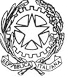 “Galileo Galilei”PIANO DIDATTICO PERSONALIZZATO PER STUDENTI CON DSA- Legge 170/2010 -PROTOCOLLO DOCUMENTO: _________________DATI SCOLASTICIDATI DIAGNOSTICICARATTERISTICHE DEL PERCORSO SCOLASTICO PRECEDENTE(regolarità del percorso ed efficacia del PDP, se già presente)OSSERVAZIONI DEL CONSIGLIO DI CLASSEOSSERVAZIONI IN ITINEREVerranno effettuate nel mese di marzo e riportate su apposito documento (cfr modulo monitoraggio allegato)INDICAZIONI PER LO SVOLGIMENTO DELLE PROVE DELL’ESAME DI STATO Verranno concordate nel mese di marzo e riportate su apposito documento (cfr modulo monitoraggio allegato)MISURE DISPENSATIVE - COMPENSATIVI - STRATEGIE METODOLOGICHE  	NELL’ATTIVITÀ DIDATTICA 	MISURE DISPENSATIVE - STRUMENTI COMPENSATIVI - STRATEGIE METODOLOGICHE DURANTE LE VERIFICHEPATTO CON LA FAMIGLIA E CON LO STUDENTE/ESSASi concordano:l’osservazione dei progressi in itineregli strumenti compensativi utilizzati a casa e a scuola verifiche oraliil monitoraggio del processo educativo dell’alunno anche attraverso il tutor pomeridiano (genitore, tutor, facilitatore, educatore: chi, come, per quanto tempo, per quali attività/discipline segue l’alunno nello studio) i	compiti	a	casa	(riduzione,	distribuzione	settimanale	del	carico	di	lavoro, modalità	di presentazione/tempistica, modalità di esecuzione …)la gestione del diarioaltro: ____________________________________Il presente PDP è stato concordato tra: IL CONSIGLIO DI CLASSE LA FAMIGLIA DELLO/A STUDENTE/ESSA SERVIZI SOCIALI DEL COMUNE di ____________________________Il Piano Didattico Personalizzato tiene in considerazione:la situazione dello/a studente/essala normativa vigenteil Piano dell’Offerta formativa dell’Istituto.DOCENTI CHE COMPONGONO IL CONSIGLIO DELLA CLASSE_____CONDIVISO CON LA FAMIGLIA IN DATA			       ________________APPROVATO DAL CONSIGLIO DI CLASSE IN DATA               ________________		ALLEGATO ADICHIARAZIONE PER LA FAMIGLIAIl sottoscritto genitore 		        in disaccordo con le indicazioni del Consiglio della classe ______, esprime parere contrario alla personalizzazione del percorso formativo (PDP per studenti con DSA) del proprio figlio ________________________ per l’anno scolastico 	, come previsto dalla Direttiva Ministeriale 27/12/2012 e successiva Circolare n° 8 del 06/03/2013.Erba, ______________								Firma del genitoreCODICE DELLO STUDENTE ANNO SCOLASTICOCLASSE DI APPARTENENZA INDIRIZZO (bilingue / tradizionale / scienze applicate)NUMERO DI STUDENTI DELLA CLASSECLASSE ANNO PRECEDENTEEVENTUALE SCUOLA DI PROVENIENZANAZIONALITÀCERTIFICAZIONE RILASCIATA IN DATA PROTOCOLLATA IN DATA (3)ENTE CERTIFICATORE  Servizio Sanitario Nazionale      ___________________________  Ente privato accreditato o autorizzato       ____________________________SPECIALISTI (4)DISTURBO DIAGNOSTICATO    F 81.0 Disturbo della lettura (Dislessia)     F 81.1 Disturbo della compitazione (Disortografia)     F 81.2 Disturbo delle abilità aritmetiche (Discalculia)     F.81.8 Disturbo dell’espressione scritta (Disgrafia)     F 81.3 Disturbi misti delle abilità scolastiche (disles- sia, discalculia, disortografia, disgrafia)    F81.9 Disturbo evolutivo delle abilità scolastiche non meglio specificato F.82 Disturbo specifico delle abilità motorie (disprassia) CaratteristicaPunto di forzaCriticitàConsapevolezza del disturbo di apprendimentoConsapevolezza delle difficoltà derivanti dal disturboPartecipazione alla vita di classe Relazione con il gruppo dei compagni Motivazione al lavoro scolasticoAutonomia organizzativaMetodo di lavoro in classe  Metodo di lavoro domestico Puntualità nelle consegne Cura del materiale Gestione dell’ansia da prestazioneDiscipline scolastiche Misure / strumenti/ strategieITALIANOLimitare o evitare la lettura ad alta voce Definire le modalità con cui prendere appunti Consentire a casa e in classe l’utilizzo di pc / tablet / vocabolario elettronico, software didattici, sintetizzatore vocale e testi digitaliConsentire l’uso di mediatori didattici (schemi, formulari, tabelle, mappe, glossari, presentazioni etc) Definire, qualora richiesto, l’uso del carattere e dell’interlineaConsentire l’uso della calcolatriceConcordare la richiesta di memorizzazione di sequenze/ lessico/ formule Altro……………………………….............................................................................................................................................................................              	    Discipline scolastiche ModalitàITALIANOProgrammare le verifiche orali con lo studente.Evitare, se possibile, la sovrapposizione di verifiche orali e scritte.Ridurre il numero degli esercizi o garantire tempi più lunghi adattando il criterio di valutazione.Utilizzare, ove possibile, la compensazione orale delle verifiche scritte insufficienti o la compensazione scritta delle verifiche orali insufficienti.Nelle prove scritte, dove possibile, formulare consegne segmentate, graduate e guidate.Fornire la possibilità di svolgere le prove sul personal computer.Consentire, se concordato, la consultazione di mappe, schemi, immagini, formulari, diagrammi e tabelle, nelle interrogazioni/verifiche approvati dal docente qualche giorno prima.Consentire l’uso della calcolatrice.Fornire più tempo per la decodifica di un testo nel caso di interrogazioni orali.Considerare il contenuto e non la forma espressivaFornire, in tempi utili, copia delle verifiche affinché lo studente possa prendere atto dei suoi errori.Altro (specificare): ………………………………………..DISCIPLINECOGNOME/NOMEFIRMAITALIANOOPERATORI ESTERNIREFERENTE STUDENTI CON DSAGenitori dello/a studente/essa (o studente/essa se maggiorenne)______________________________________________________________IL DIRIGENTE SCOLASTICO_____________________________